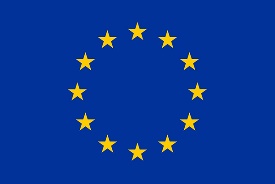 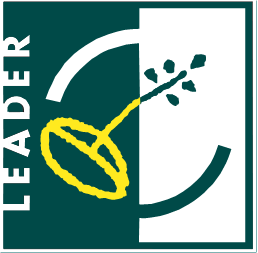 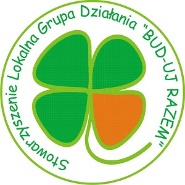 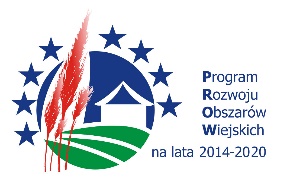 „Europejski Fundusz Rolny na rzecz Rozwoju Obszarów Wiejskich: Europa inwestująca w obszary wiejskie”Operacja pn. ….(tutaj wpisać tytuł zadania) mająca na celu ….(tutaj wpisać cel zadania)współfinansowana jest ze środków Unii Europejskiejw ramach poddziałania 19.2 „Wsparcie na wdrażanie operacji w ramach strategii rozwoju lokalnego kierowanego przez społeczność” objętego Programem Rozwoju Obszarów Wiejskich na lata 2014-2020.Środki pozyskane w ramach Lokalnej Strategii Rozwoju wdrażanej przez Lokalną Grupę Działania „BUD-UJ RAZEM”